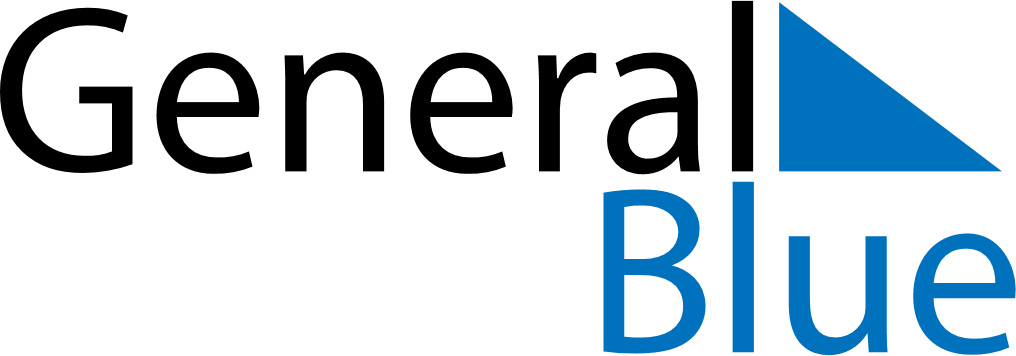 August 2026August 2026August 2026JapanJapanMondayTuesdayWednesdayThursdayFridaySaturdaySunday12345678910111213141516Mountain Day171819202122232425262728293031